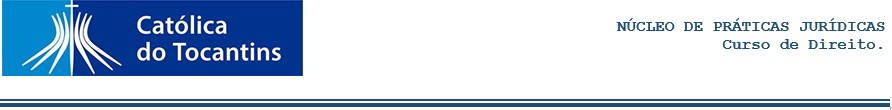 Estagiário(a): 	ACOMPANHAMENTO DE AUDIÊNCIA PENALEstágio: I( ) II( ) III( ) IV( )	Çĵŉ▓Ă⁬ 		Data: 	/ 	/Vara:	 Autos:  	Natureza da Ação: (	) Pública Incondicionada(	) Pública Condicionada (	) PrivadaCARIMBO / VISTO DO(A) MAGISTRADO(A) OU AUXILIAR DE AUDIÊNCIACARIMBO / VISTO DO(A) MAGISTRADO(A) OU AUXILIAR DE AUDIÊNCIAACOMPANHAMENTO DE AUDIÊNCIA PENALEstágio: I( ) II( ) III( ) IV( )	Çĵŉ▓Ă⁬ 		Data: 	/ 	/Vara:	 Autos:  	Natureza da Ação: (	) Pública Incondicionada(	) Pública Condicionada (	) PrivadaCARIMBO / VISTO DO(A) MAGISTRADO(A) OU AUXILIAR DE AUDIÊNCIACARIMBO / VISTO DO(A) MAGISTRADO(A) OU AUXILIAR DE AUDIÊNCIAMagistrado(a):Magistrado(a):Magistrado(a):Magistrado(a):Representante do MP:Representante do MP:Representante do MP:Representante do MP:Acusado:Acusado:Acusado:Acusado:Advogado(a):Advogado(a):Advogado(a):Cliente NPJ( ) Sim	( ) NãoProcedimento: (	)Ordinário (	)Sumário	(	)Sumaríssimo	(	) Júri (1ª fase)(	)Especial (Tóxicos)	(	)Especial outros  	Procedimento: (	)Ordinário (	)Sumário	(	)Sumaríssimo	(	) Júri (1ª fase)(	)Especial (Tóxicos)	(	)Especial outros  	Procedimento: (	)Ordinário (	)Sumário	(	)Sumaríssimo	(	) Júri (1ª fase)(	)Especial (Tóxicos)	(	)Especial outros  	Procedimento: (	)Ordinário (	)Sumário	(	)Sumaríssimo	(	) Júri (1ª fase)(	)Especial (Tóxicos)	(	)Especial outros  	1 Resumo da Acusação1 Resumo da Acusação1 Resumo da Acusação1 Resumo da Acusação2 Tipificação legal:2 Tipificação legal:2 Tipificação legal:2 Tipificação legal:3. AS PARTES FORAM APREGOADAS ( ) Sim ( ) Não – descrever como foi feito. A sua finalidade.3. AS PARTES FORAM APREGOADAS ( ) Sim ( ) Não – descrever como foi feito. A sua finalidade.3. AS PARTES FORAM APREGOADAS ( ) Sim ( ) Não – descrever como foi feito. A sua finalidade.3. AS PARTES FORAM APREGOADAS ( ) Sim ( ) Não – descrever como foi feito. A sua finalidade.4. AUDIÊNCIA DE INSTRUÇÃO E JULGAMENTO OBEDECEU QUAL PROCEDIMENTO( ) Obedeceu o rito do art. 400 do CPP;	( ) Obedeceu o rito do art. 411 do CPP;( ) Obedeceu o rito do art. 531 do CPP	( ) obedeceu o rito do art. 72 da lei 9099/95( ) obedeceu o rito do art. 81 da lei 9099/95 ( ) obedeceu o rito do art. 57 da lei 11343/06 ( ) Outro. Especificar: 	O Juiz obedeceu a ordem legal da abertura até o seu término. ( ) Sim ( ) Não , caso não, descrever o ocorrido4. AUDIÊNCIA DE INSTRUÇÃO E JULGAMENTO OBEDECEU QUAL PROCEDIMENTO( ) Obedeceu o rito do art. 400 do CPP;	( ) Obedeceu o rito do art. 411 do CPP;( ) Obedeceu o rito do art. 531 do CPP	( ) obedeceu o rito do art. 72 da lei 9099/95( ) obedeceu o rito do art. 81 da lei 9099/95 ( ) obedeceu o rito do art. 57 da lei 11343/06 ( ) Outro. Especificar: 	O Juiz obedeceu a ordem legal da abertura até o seu término. ( ) Sim ( ) Não , caso não, descrever o ocorrido4. AUDIÊNCIA DE INSTRUÇÃO E JULGAMENTO OBEDECEU QUAL PROCEDIMENTO( ) Obedeceu o rito do art. 400 do CPP;	( ) Obedeceu o rito do art. 411 do CPP;( ) Obedeceu o rito do art. 531 do CPP	( ) obedeceu o rito do art. 72 da lei 9099/95( ) obedeceu o rito do art. 81 da lei 9099/95 ( ) obedeceu o rito do art. 57 da lei 11343/06 ( ) Outro. Especificar: 	O Juiz obedeceu a ordem legal da abertura até o seu término. ( ) Sim ( ) Não , caso não, descrever o ocorrido4. AUDIÊNCIA DE INSTRUÇÃO E JULGAMENTO OBEDECEU QUAL PROCEDIMENTO( ) Obedeceu o rito do art. 400 do CPP;	( ) Obedeceu o rito do art. 411 do CPP;( ) Obedeceu o rito do art. 531 do CPP	( ) obedeceu o rito do art. 72 da lei 9099/95( ) obedeceu o rito do art. 81 da lei 9099/95 ( ) obedeceu o rito do art. 57 da lei 11343/06 ( ) Outro. Especificar: 	O Juiz obedeceu a ordem legal da abertura até o seu término. ( ) Sim ( ) Não , caso não, descrever o ocorrido5 HOUVE PRODUÇÃO DE PROVAS EM AUDIÊNCIA ( ) Sim ( ) Não5 HOUVE PRODUÇÃO DE PROVAS EM AUDIÊNCIA ( ) Sim ( ) Não5 HOUVE PRODUÇÃO DE PROVAS EM AUDIÊNCIA ( ) Sim ( ) Não5 HOUVE PRODUÇÃO DE PROVAS EM AUDIÊNCIA ( ) Sim ( ) Não5.1. PROVA DOCUMENTAL	( ) Sim ( ) NãoHouve pedido de produção de prova documental no curso da audiência? ( ) Sim ( ) NãoHouve deferimento do pedido? ( ) Sim ( ) NãoAs partes manifestaram sobre alguma prova documental? ( ) Sim ( ) Não5.2 HOUVE PROVA PERICIAL apresentada em AUDIÊNCIA ( ) Sim ( ) NãoHouve esclarecimentos acerca da prova pericial em audiência?  (   ) Sim   (   ) NãoEm caso positivo responder: Qual o tipo de perícia realizada? Qual o seu objetivo?O juiz e as partes formularam perguntas aos peritos e assistentes? ( ) Sim ( ) Não5.3 HOUVE PRODUÇÃO PROVA TESTEMUNHAL	( ) Sim ( ) NãoTodas as partes arrolaram testemunhas? ( ) Sim ( ) NãoQuantas testemunhas foram ouvidas por cada parte? MP: 		Defesa:	 Quantas testemunhas foram dispensadas?  	As testemunhas foram qualificadas e submetidas a compromisso? ( ) Sim ( ) NãoAs testemunhas foram advertidas quanto às implicações legais falso testemunho? ( ) Sim ( ) NãoHouve contradita de testemunhas? ( ) Sim ( ) Não6 INTERROGATÓRIOO Acusado estava presente: ( ) Sim ( ) Não	Houve interrogatório? ( ) Sim ( ) NãoO interrogando usou seu direito de permanecer calado? ( ) Sim ( ) NãoHouve confissão do crime? ( ) Sim ( ) NãoDescrever detalhes que julgar relevante7 ALEGAÇÕES FINAIS( ) ORAIS ( ) por MEMORIAISSendo alegações orais, qual tese do MP?Sendo alegações orais, qual tese da defesa?8 SENTENÇAA sentença foi proferida em audiência? ( ) Sim ( ) Não Caso sim: ( ) Condenatória	( ) AbsolutóriaCondenatória descrever a condenação9 ANÁLISE CRÍTICA DA AUDIÊNCIA( ) Muito Satisfeito, tive bom aproveitamento;( ) Satisfeito, entendi o ato, mas fiqueis com algumas dúvidas; ( ) Pouco Satisfeito, tive dificuldades de entender a audiência; ( ) Muito insatisfeito, não aprendi nada na audiênciaDescrever o que achar convenienteAvaliação do(a) Professor(a) Orientador(a):( ) preenchido corretamente ( ) Preenchido parcialmente ( ) Preenchido de forma inadequada